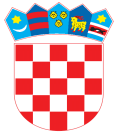           REPUBLIKA HRVATSKA            ZADARSKA ŽUPANIJA  OPĆINA ZEMUNIK DONJI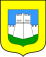            Jedinstveni upravni odjelUlica I broj 16, 23 222 Zemunik Donjitel:  023 351-355, e-mail: opcinaze@inet.hrKLASA:112-02/24-01/01UR.BROJ:2198-4-03-24-1Zemunik Donji, 19.04.2024.g.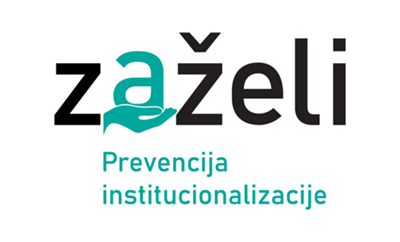 Na temelju Odluke o financiranju Ministarstva rada, mirovinskog sustava obitelji i socijalne politike KLASA: 984-01/23-01/29, URBROJ: 524-07-02-01-01/1-24-26 od 7. ožujka 2024. g. i Ugovora o dodjeli bespovratnih sredstava za projekte koji se financiraju iz Europskog socijalnog fonda plus, Program Učinkoviti ljudski potencijali u financijskom razdoblju         2021 - 2027., Zaželi — prevencija institucionalizacije, od 08. ožujka 2024. g. korisniku bespovratnih sredstava Općini Zemunik Donji odobren je projekt „Zaželi pomoć u kući“ (SF.3.4.11.01.0293) jedinstveni upravni odjel Općine Zemunik Donji objavljuje:JAVNI OGLASZa prijam u radni odnos na određeno vrijeme – pružanje usluge potpore i podrške u svakodnevnom životu starijim osobama i osobama s invaliditetom na projektu “Zaželi - pomoć u kući“RADNIK/CA ZA POTPORU I PODRŠKU OSOBAMA STARIJIM OSOBAMA I/ILI OSOBAMA S INVALIDITETOMVrsta zaposlenja: predviđeno trajanje radnog odnosa na određeno - 34 mjeseca; za vrijeme trajanja projekta "Zaželi - pomoć u kući“Mjesto rada: područje Općine Zemunik Donji Trajanje radnog odnosa: na određeno vrijeme, 34 mjeseca uz obavezan probni rad u trajanju od 3 mjesecaRadno vrijeme: puno radno vrijemeBroj traženih radnika: 6Rok za prijavu na oglas: do 29. travnja 2024. godineOpis poslova:pomoć u dostavi namirnica, lijekova i drugih potrepštinabriga o osobnoj higijeni korisnikapomoć u pripremi obroka u kućanstvima krajnjih korisnikapomoć u održavanju čistoće stambenog prostora/domova korisnikapružanje podrške korisnicima kroz razgovore i druženje te uključivanje u društvopratnja i pomoć u raznim društvenim aktivnostimapomoć u ostvarivanju raznih prava ( plaćanje računa, dostava pomagala i sl.)i drugi poslovi vezane uz skrb starijih osoba i osoba u nepovoljnom položaju.Na natječaj se mogu javiti osobe oba spola.Svaka zaposlena osoba pružat će usluge potpore i podrške za najmanje šest krajnjih korisnika.Kandidati su za prijavu na Oglas dužni priložiti:vlastoručno potpisan obrazac prijave (dostupan na internetskoj stranici Općine Zemunik Donji: https://www.zemunik.hr/, i u prostorijama Općine Zemunik Donji)životopis (s navedenim kontakt telefonom)preslik dokaza o završenoj školiuvjerenje da se protiv osobe ne vodi kazneni postupak (ne starije od 3 mjeseca)potpisana izjava o davanja suglasnosti za obradu osobnih podataka (dostupno na internet stranici https://www.zemunik.hr/Sve informacije o Oglasu mogu se dobiti pozivom na broj 098/332-910 ili putem e-pošte: opcinaze@inet.hrKandidati koji se prijavljuju na oglas dužni su dostaviti svoju prijavu u zatvorenoj omotnici s naznakom „Prijava na oglas u sklopu projekta Zaželi – pomoć u kući" na adresu:Općina Zemunik Donji, Ulica I 16, 23222 Zemunik Donji  putem pošte ili osobno najkasnije do: 29. travnja 2024. g. u zatvorenoj kuverti s naznakom:“Prijava na oglas – Zaželi – pomoć u kući“Urednom prijavom smatra se prijava koja sadrži sve podatke i priloge navedene u Javnom oglasu te koja je vlastoručno potpisana.  Nepravovremene i nepotpune prijave neće se razmatrati. S osobama koje ispunjavaju uvjete, obaviti će se intervjui na temelju kojeg će se napraviti rang lista kandidata. O ishodu izbora kandidata koji ispunjavaju tražene uvjete, podnositelji prijave biti će obaviješteni u zakonskom roku. Javni oglas će biti objavljen na službenim stranicama Hrvatskog zavoda za zapošljavanje i internetskoj stranici Općine Zemunik Donji  https://www.zemunik.hr/Općina Zemunik Donji zadržava pravo poništenja oglasa bez posebnog objašnjenja.Pročelnica JUO Općine Zemunik Donji                                                                              Snježana Ćurković